Các Quyền Lợi Của Phụ Nữ Trong Islamحقوق المرأة في الإسلام< الغة الفيتنامية >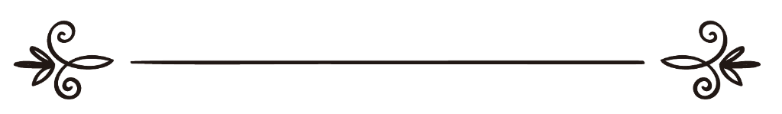 Abu Hisaan Ibnu Ysaاسم المؤلف: أبو حسان محمد زين بن عيسىبِسْمِ اللهِ الرَّحْمَنِ الرَّحِيْمِNhân danh Allah, Đấng Rất Mực Độ Lượng, Đấng Rất Mực Khoan Dungإِنَّ الْحَمْدَ لِلَّهِ نَحْمَدُهُ وَنَسْتَعِينُهُ وَنَسْتَغْفِرُهُ وَنَعُوذُ بِاللهِ مِنْ شُرُورِ أَنْفُسِنَا وَمِنْ سَيِّئَاتِ أَعْمَالِنَا، مَنْ يَهْدِهِ اللهُ فَلَا مُضِلَّ لَهُ، وَمَنْ يُضْلِلْ فَلَا هَادِيَ لَهُ، وَأَشْهَدُ أَنْ لَا إِلَـٰهَ إِلَّا اللهُ وَحْدَهُ لَا شَرِيكَ لَهُ، وَأَشْهَدُ أَنَّ مُحَمَّدًا عَبْدُهُ وَرَسُولُهُ وَصَفِيُّهُ وَخَلِيلُهُ، أَدَّى الأَمَانَةَ وَبَلَّغَ الرِّسَالَةَ وَنَصَحَ لِلْأُمَّةِ وَكَشَفَ اللهُ بِهِ الْغُمَّةَ وَجاَهَدَ فِي اللهِ حَقَّ جِهَادِهِ حَتَّى أَتَاهُ الْيَقِينَ، فَاللَّهُمَّ جَزِهِ خَيْرَ مَا جَزَيتَ نَبِيًّا عَنْ أُمَّتِهِ وَرَسُولاً عَنْ دَعْوَتِهِ وَرِسَالَتِهِ، وَصَلِّ اللهُ وَسَلِّمْ وَزِدْ وَبَارِكْ عَلَيْهِ وَعَلَى آلِهِ وَأَصْحَابِهِ وَأَحْبَابِهِ وَأَتْبَاعِهِ وَعَلَى كُلِّ مَنِ اهْتَدَى بِهَدْيِهِ وَاستَنَّى بِسُنَّتِهِ وَاقْتَفَى بِآثَارِهِ إِلَى يَوْمِ الدِّيْنِ، أَمَّا بَعْدُ: Alhamdulillah, mọi lời ca ngợi và tụng niệm đều kính dâng Allah, bầy tôi xin tạ ơn Ngài, thành tâm cầu xin Ngài giúp đỡ và tha thứ. Khẩn cầu Allah che chở tránh khỏi mọi điều xấu xuất phát từ bản thân và trong mọi việc làm của bầy tôi. Ai đã được Ngài dẫn dắt sẽ không bao giờ lầm lạc và ai đã bị Ngài bỏ mặc sẽ không tìm được đâu là chân lý. Bề tôi tuyên thệ không có Thượng Đế nào xứng đáng được thờ phụng mà chỉ có Allah duy nhất không có cộng tác hay đối tác cùng Ngài và xin chứng nhận Muhammad là nô lệ, là Rasul của Ngài, là người được Ngài tuyển chọn, là thân tín cận kề Ngài, một Nô Lệ đã hoàn thành sứ mạng truyền bá, đã ra sức khuyên bảo giáo dân, Allah đã dùng Người để vén màn tâm tối cho thế gian, Người đã anh dũng chiến đấu đến hơi thở cuối cùng. Khẩn cầu Allah ban thưởng trọng hậu cho vị Nabi, vị Rasul đã tận tụy, đã hi sinh cuộc đời vì sứ mạng và vì giáo dân. Cầu xin Allah ban bình an và phúc lành thật nhiều cho Người, cho gia quyến của Người, cho nhóm bằng hữu của Người, cho những ai thương yêu Người, noi theo Người, cho những ai đã bám theo chỉ đạo của Người, những ai đã truyền bá Sunnah của Người cho đến ngày tận thế được thiết lập. Ammaa Ba’d:Allah Đấng Tạo Hóa sáng suốt, sau khi đã tạo hóa ra vạn vật Ngài sắp xếp mỗi vật đúng vào vị trí và vai trò của nó. Riêng phụ nữ Allah đã đề cao địa vị và vai trò của cô ta trong cộng đồng Islam, Ngài qui định phụ nữ là chị em ruột của nam giới tức được cư xử công bằng giữa nam và nữ không thiên vị bên nào, Allah phán: ﴿مَنۡ عَمِلَ صَٰلِحٗا مِّن ذَكَرٍ أَوۡ أُنثَىٰ وَهُوَ مُؤۡمِنٞ فَلَنُحۡيِيَنَّهُۥ حَيَوٰةٗ طَيِّبَةٗۖ﴾ النحل: 97Ai làm việc thiện dù nam hay nữ và là một người có đức tin thì chắc chắn TA (Allah) sẽ cho y sống một đời sống lành mạnh và tốt đẹp. Al-Nahl: 97 (chương 16).Islam xem phụ nữ là nguồn gốc của niềm kiêu hãnh và cao quí, là những viên ngọc trai được giấu kín và được gìn giữ cẩn thận, do phụ nữ là mẹ, là vợ, là con gái, là chị gái, là em gái, là cô, là dì. Khi phụ nữ đạt đến độ tuổi làm mẹ là phụ nữ có thể sinh sản ra một nửa nguồn nhân lực cho xã hội và chính bản thân của phụ nữ lại nắm vai trò một nửa nguồn nhân lực còn lại, vì vậy, phụ nữ là nguồn gốc nhân lực nguyên vẹn và hoàn mỹ cho xã hội.Hiểu được vai trò và vị trí quan trọng của phụ nữ như thế nên kẻ thù Islam luôn cực lực cả ngày lẫn đêm, luôn tìm đủ mọi cách, mọi phương tiện, thậm chí họ sẵn sàng sử dụng mọi thủ đoạn để kéo phụ nữ từ trên ngai vương của sự e thẹn xuống làm nô lệ không biết sĩ diện là gì, họ bắt phụ nữ làm trò tiêu khiển, làm thú vui cho bọn chúng. Trong khi đó Islam luôn dùng cánh tay phải để bảo vệ phụ nữ tránh khỏi mọi điều xấu gây hại, bởi phụ nữ là những người mẹ của U’lama (học giả Islam), là những người mẹ của những anh hùng, là mẹ của những người bảo vệ Islam. Cho nên kẻ thù Islam không bao giờ chấp nhận, cũng không bao giờ hài lòng để mặc cho phụ nữ Muslim nắm chặt sự bảo vệ kín đáo dưới chiếc Hijaab, với chiếc Hijaab mà phụ nữ đang đội làm cho con tim của kẻ thù Islam chứa chang lòng câm ghét và kỳ thị, vì lẽ đó mà họ ngày đêm lên kế hoạch làm sao kéo phụ nữ Muslim ra khỏi chiếc Hijaab bảo vệ, xóa sạch đi bản tính e thẹn vốn có trong cô ta và cuối cùng họ muốn phụ nữ Islam hoàn toàn ngoãnh mặt với tôn giáo của cô ta, vì họ hiểu rằng chỉ cần phụ nữ làm đúng nhiệm vụ và vai trò của cô ta trong trong gia đình và xã hội ắt sẽ tạo ra một thế hệ có niềm tin Islam kiên định và trở thành những trụ cột vững chắc của tôn giáo.Ngày nay, họ không ngưng châm biếm, mỉa mai, lên án, nói xấu về Islam mà mục tiêu chính là nhắm vào phụ nữ, tuy nhiên, lời lẽ này sẽ không lay động gì đến quí chị em có kiến thức Islam ngay từ trước, nhưng vẫn có không ít số phụ nữ đã sụp bẫy của bọn chúng. Trong bài viết này sẽ nêu một biểu ngữ mà kẻ thù đã dùng làm vủ khí đánh vào phụ nữ Muslim, nhằm giúp quí chị em thấy rõ cạm bẩy của họ và biết cách mà thoát khỏi cạm bẩy bình an vô sự, chúng nói: “Các cô là phụ nữ đã bị bỏ quên, đang bị xiềng xích ở đất nước Islam; Islam đã bất công với các cô công khai và hiển nhiên đó là những ông chồng như những bạo chúa, ngôi nhà tựa như nhà tù, người mẹ nói nhiều tựa như robot, đó không phải là nơi đáng để các cô sinh sống, các cô phải được tự do thực hiện mơ ước của chính mình, tự xác định bản thân mình vẫn đang tồn tại trong xã hội, hãy rời khỏi nhà mà lao động kể cả không vì mục đích kiếm tiền mà để thể hiện bản lĩnh của chính mình rằng tôi là một cá thể rất hữu ích cho xã hội giống như nam giới.” Ngoài ra, họ còn dùng những lời lẽ khác tương tự. Và thực tế, mưu kế của họ đã có phần thành công, đã có tác động mạnh đến một số chị em Muslim thiếu kiến thức cơ bản tôn giáo, một số phụ nữ đã lấy lời tuyên truyền đó làm cơ sở để vùng lên mà hô hào nào là giải phóng phụ nữ, muốn gở bỏ Hijaab để khẳng định mình đã văn minh, mình đã hiện đại, mình đã đi kịp phương tây. . . nhưng nhóm phụ nữ đó nào có biết mình đang bị kẻ thù dần dần xỏ mủi để họ muốn dắt đi đâu tùy ý, nhóm phụ nữ đó tựa như con thiêu thân đang mù quáng bay vào lửa ngọn bừng cháy. Sheikh Muhammad Hassaan nói: Tôi đã đi hầu khắp các nước ở Mỹ, ở Châu Âu và phương tây rằng phụ nữ ở đó đang bị lăng mạ, đang bị người khác hưởng thụ tựa như một trò chơi không hơn không kém đến khi hết hạn sử dụng hoặc đã đến một độ tuổi nhất định nào đó thì phụ nữ bị ném vào các viện dưỡng lão, không ai ngó ngàng đế họ. Tôi còn nhớ trong một lần đang ở một nước Châu Âu thì được quí tín hữu Muslim nơi đó nễ nang mà mời tôi nói Khutbah thứ sáu và họ đã dùng tiền thuê một nhà thờ để làm Jum-a’h, ngày thứ sáu hôm đó tôi đến nhà thờ mà tôi sẽ nói Khutbah từ rất sớm khoảng 8 giờ sáng, đến khuôn viên nhà thờ tôi nhìn thấy một bà lão đã già đang nô đùa với con chó. Đến khi xong Salah Jum-a’h và ăn cơm trưa cùng mọi người xong tôi ra về thì vẫn thấy bà lão hồi sáng vẫn đang giỡn với con chó, do hiếu kỳ tôi đã nhờ người bạn phiên dịch đến hỏi thăm bà lão đó mới biết bà đã ngoài bảy mươi tuổi, tôi hỏi bà: “Hôm nay, bà đã giỡn với con chó bao nhiêu tiếng rồi?” Bà lão nhìn vào đồng hồ một lát thì đáp: “Đến giờ đã hơn bảy tiếng.” Tôi hỏi: “Sao, bà đã giỡn với con chó hơn bảy tiếng đồng hồ hả !!!” Bà nói: “Nếu không tôi còn biết làm gì.” Tôi hỏi: “Vậy con cái bà đâu ?” Bà đáp: “Tôi có cả con trai lẫn con gái nhưng chúng đã bỏ mặc tôi từ nhiều năm rồi, chúng đã rời khỏi nhà lúc chúng chưa được mười bảy tuổi.” Tôi hỏi: “Vậy chúng có trở về thăm bà không ?” Bà đáp: “Có, mỗi năm một lần đến tết dương lịch là chúng về thăm tôi.” Tôi hỏi: “Vậy năm nay chúng đã đến thăm bà chưa ?” Bà đáp: “Chưa, chúng chỉ gọi điện mà thôi.” Tôi nói: “Đó là hình ảnh của phụ nữ phương tây đó.” Bà lão này chỉ là một trong muôn ngàn bà lão bị các nước tự cho rằng mình là văn minh bỏ quên trong các viện dưỡng lão, họ chỉ sống chờ đến ngày chết mà thôi.Chị em phụ nữ hãy nhìn vào những người bà, những người mẹ, những người vợ, những bé gái trên xứ sở Islam chúng ta xem, họ có bị bỏ mặc như thế không??? Trong bài viết này sẽ phân tích tận tường chi tiết để chứng minh, để khẳng định với tất cả chị em phụ nữ những ai đang làm bà, đang làm mẹ, đang làm vợ, đang làm con gái của cộng đồng Islam rằng họ đang được Islam quí trọng, đang được đường lối Sunnah của Nabi Muhammad ﷺ đề cao địa vị và vai trò của họ, tôi muốn nhấn mạnh với phụ nữ Muslim rằng các cô không hề bị Islam gây bất công bao giờ dù là tí tị.Sheikh Muhammad Hassaan kể: Trong một lần ở tại nước Đức có một cô gái người Đức chưa đầy 23 tuổi đến trước mặt tôi muốn nói tuyên thệ Shahaadah để vào Islam. Tôi đã hỏi: “Này con gái, lý do gì thúc đẩy con cải đạo sang Islam ?” Cô gái kể: “Trong một lần tôi đi du lịch tại Hà Lan thì thấy một nhóm người gồm đàn ông và đàn bà đang bu quanh thứ gì đó mà cổ vũ vừa vổ tay vừa la in ỏi, do hiếu kỳ tôi mới chen vào mà xem thì thấy một đôi nam nữ đang thực hiện hành vi vợ chồng dưới sự cổ vũ in ỏi của nhóm người xung quanh. Tôi liền bước ra ngoài mà hỏi một bạn nữ Muslim cũng người Đức rằng Islam có cho phép nam nữ công khai quan hệ tình dục như thế không. Người bạn Muslim đó nói: “A u’ zu bil lah (cầu xin Allah che chở), trong Islam tuyệt đối cấm vợ chồng gần gủi nhau trước mặt con cái dù đó chỉ là một đứa bé chưa biết gì.” Thế là Islam đã xâm nhập vào tim tôi từ đó và tôi tự nói với bản thân mình: Islam đúng là tôn giáo của đạo đức.”Trong một lần tôi được diễm phúc gặp có một cô gái người Kinh tuổi khoảng đôi mươi đã cả đạo sang Islam được khoảng một năm, tôi đã hỏi lý do làm cô ta vào Islam thì cô gái nói: “Thấy rằng trong Islam phụ nữ có được nhiều quyền lợi nên vào Islam.” Thấy đó có rất nhiều chị em phụ nữ Muslim đã không quan tâm đến mặt này của Islam nên chị em không thấy được Islam là tôn giáo của đạo đức, tôn giáo của sự e thẹn, tôn giáo chân chính. Chẳng qua Islam ra lệnh phụ nữ các cô phải che kín người, cấm phụ nữ ở nơi vắng với đàn ông lạ, cấm phụ nữ đi du hành xa mà không có người Muhrim đi cùng, cấm phụ nữ và nam giới lẫn lộn nhau . . . tất cả chỉ vì muốn bảo vệ tiết hạnh cho phụ nữ do các cô những viên kim cương cao quí, là những viên ngọc trai vô giá, những viên đá quí cao cấp. Xin hỏi những người có trí óc rằng những thứ quí giá như thế các bạn sẽ cất giữ ở đâu, ném đại một góc nào đó trong nhà hay là các bạn sẽ tìm một nơi giá trị để trưng bày, để gìn giữ thứ quí giá đó. Các chị em phụ nữ Muslim được Islam xem trọng hơn cả kho báu, quí hơn cả ngọc trai, hơn cả những thứ đá quí đắc tiền, chẳng phải phụ nữ các cô là bà, là mẹ, là vợ, là chị, là em gái, là con gái, là dì, là cô hay sao, bởi phụ nữ các cô có thể sinh sản ra một nửa nguồn nhân lực cho xã hội và chính bản thân phụ nữ lại nắm vai trò một nửa nguồn nhân lực còn lại, vì vậy, phụ nữ các cô là nguồn gốc nhân lực nguyên vẹn và hoàn mỹ cho xã hội.Sheikh Muhammad Hassaan kể: “Trong một lần ở tại Mỹ tôi đã hướng dẫn một người phụ nữ gốc Mỹ vào Islam và chính tôi đã đặt Kunyah cho cô ta là Ummu U’mar, chính tôi cũng đã gả cô ta cho một người Muslim cũng người Mỹ. Sau một tuần vào Islam thì chồng cô ta mời tôi đến nhà chơi, lần gặp gỡ đó tôi đã hỏi cô ta: “Cô cảm thấy thế nào sau một tuần vào Islam ?” Cô ta nói: “Thiếu điều tôi muốn đứng giữa đường mà hô thật to để cho toàn thể phụ nữ người Mỹ nghe rằng tôi chính là người phụ nữ cuối cùng tìm thấy Islam là tôn giáo duy nhất bảo vệ danh dự cho phụ nữ”.” Đây là lời tự bạch của một phụ nữ gốc Mỹ cải đạo sang Islam chỉ mới một tuần. Tiếc thay, có không ít phụ nữ vốn sinh ra trong gia đình Muslim lại muốn theo đuổi lối sống phương tây, lối sống của sự là văn minh giả tạo.Kẻ thù Islam bảo rằng Islam thiên vị trong việc chia tài sản thừa kế là nam hưởng nhiều hơn nữ, nhưng họ nào biết rằng có một vài trường hợp phụ nữ hưởng thừa kế nhiều hơn nam giới, có vài trường hợp phụ nữ được hưởng ngang bằng với nam giới và có vài trường hợp phụ nữ mới hưởng ít hơn nam giới.Để hiểu rõ hơn về quyền lợi của phụ nữ trong Islam xin mời các cô cứ việc đọc lịch sử phụ nữ Do Thái giáo(), phụ nữ Hi Lạp, phụ nữ Ấn Độ giáo và cả phụ nữ Arab thời tiền Islam chẳng phải các cô từng đọc câu Kinh﴿وَإِذَا ٱلۡمَوۡءُۥدَةُ سُئِلَتۡ ٨ بِأَيِّ ذَنۢبٖ قُتِلَتۡ ٩﴾ التكوير: 8 - 9Và khi đứa các bé gái bị chôn sống sẽ được tra hỏi vì tội gì mà chúng phải bị giết ? Al-Takweer: 8 – 9 (chương 81).Đến đây, tôi không muốn làm mất thời gian quí báu của các chị em mà tôi sẽ đi vào chi tiết việc Islam tôn trọng phụ nữ như thế nào. Tôi sẽ phân tích ba khía cạnh phụ nữ là mẹ, phụ nữ là vợ và phụ nữ chỉ là một bé gái còn nhỏ. Về phụ nữ là mẹ, tất cả các cô đều hiểu được niềm hạnh phúc tột đỉnh khi phụ nữ chính thức được làm mẹ, lúc đó mọi cực nhọc trước đó hầu như bị xua tan khi nghe được tiếng khóc đầu đời của con nhỏ và để bù lại nổi khó nhọc, gian nan mà mẹ đã hi sinh cho con cái, Allah đã sắc lệnh con cái phải hiếu thảo với cha mẹ dù với tình huống, Ngài phán:﴿۞وَقَضَىٰ رَبُّكَ أَلَّا تَعۡبُدُوٓاْ إِلَّآ إِيَّاهُ وَبِٱلۡوَٰلِدَيۡنِ إِحۡسَٰنًاۚ﴾ الإسراء: 23Và Thượng Đế của Ngươi (Muhammad) đã quyết định rằng các người chỉ được phép thờ phụng Ngài duy nhất và ăn ở đàng hoàng tử tế với cha mẹ. Al-Isra: 23 (chương 17).Được ghi chép trong hai bộ Soheeh từ Abu Hurairah  kể: Có người đàn ông đến gặp Rasul ﷺ, nói: Thưa Rasul ai xứng đáng nhất để tôi đối xử tốt đẹp? Rasul ﷺ đáp: “Mẹ anh.” Người đàn ông hỏi tiếp: Sau đó tới ai? Rasul ﷺ đáp: “Mẹ anh.” Người đàn ông lại hỏi tiếp: Sau đó tới ai? Rasul ﷺ vẫn nói: “Mẹ anh.” Người đàn ông lại hỏi tiếp: Sau đó tới ai? Rasul ﷺ trả lời: “Cha anh.” Hadith do Al-Bukhari và Muslim ghi lại. Tại sao người mẹ lại không xứng được con cái hiếu thảo gấp ba lần người cha cho được trong khi có ba việc mà không một người cha nào trên đời này có thể làm được cho con mình đó là mẹ đã mang thai chín tháng mười ngày mặc cho cơ thể có yếu gầy; mẹ phải đối diện với tử thần với sống chết lúc con trào đời và mẹ đã hi sinh mọi thời gian cho con bú và ẵm bồng suốt hai năm sau đó. Đây là ba công đoạn chỉ mỗi người mẹ kính yêu mới làm được cho các con. Cho nên, mỗi người làm cha phải dạy cho con cái dành tình yêu cho mẹ luôn nhiều hơn cha. Và đó là địa vị phụ nữ làm mẹ trong Islam.Về phụ nữ làm vợ, đối với chị em phụ nữ nào gặp phải người chồng bạo ngược, bất công, ăn nói thô lổ cọc cằn, không tế nhị trong mối quan hệ gia đình... thì các cô cũng không được phép khẳng định Islam là tôn giáo xấu, lại càng không được nhìn vào tín đồ Muslim nào đó có hành động sai trái rồi cho rằng Islam sao lại làm thế. Không, Islam không liên quan với mọi hành động xấu đó, bởi Islam không bảo các ông chồng làm thế mà là do chính bản thân các ông chồng tự làm sai mà thôi, bởi các ông chồng dù có kiến thức Islam uyên bác ra sao thì cũng chỉ là người phàm phải có sai sót, họ không phải là Thiên Thần lại càng không phải là Nabi tiền nhiệm, cho nên việc sai sót đó ở ông chồng nào cũng có. Tương tự, các ông chồng cũng không được phép phê phán Islam thế này thế kia khi thấy các bà vợ sai sót vấn đề gì đó trong cư xử, trong lối sống.Trong Islam tôn trọng người phụ nữ làm vợ với cấp độ hơn mức tưởng tượng của con người sáng suốt, thử nghĩ lúc Rasul ﷺ đứng tại A’rafah trong lần hành hương Hajj Wida’ trước hơn mười ngàn Sahabah có cả nam lẫn nữ, tuy Rasul ﷺ rất bận rộn việc căn dặn mọi người không được phép xâm phạm đến sinh mạng, cấm vay tiền lời lãi . . . nhưng Người vẫn không quên đi vai trò của phụ nữ, Rasul ﷺ nói: {فَاتَّقُوا اللَّهَ فِي النِّسَاءِ فَإِنَّكُمْ أَخَذْتُمُوهُنَّ بِأَمَانِ اللَّهِ، وَاسْتَحْلَلْتُمْ فُرُوجَهُنَّ بِكَلِمَةِ اللَّهِ}“Các ngươi hãy kính sợ Allah mà cư xử tử tế với các bà vợ, bởi các ngươi đã cưới các nàng dưới sự ủy thác của Allah và các ngươi được phép gần gủi các nàng bằng lời tuyên thệ với Allah.”Và Rasul ﷺ còn nói:{اسْتَوْصُوا بِالنِّسَاءِ خَيْرًا}“Hãy nghe lời khuyên của Ta mà đối xứ tốt với các bà vợ.” Hadith do Al-Bukhari và Muslim ghi lại.Và Rasul ﷺ còn nói:{إِنَّمَا النِّسَاءُ شَقَائِقُ الرِّجَالِ}“Chắc chắn phụ nữ là chị (em) ruột với nam giới.” Hadith do Ahmad, Ibnu Maajah, Abu Dawood và Al-Tirimzhi ghi, đã được Ahmad Shaakir xác thực trong Tahqeeq Al-Tirmizhi.Và Rasul ﷺ còn nói:{خَيْرُكُمْ خَيْرُكُمْ لِأَهْلِهِ وَأَنَا خَيْرُكُمْ لِأَهْلِي}“Người chồng tốt nhất trong các ngươi là người tốt với vợ của y và Ta tốt hơn các ngươi về việc tốt với vợ của Ta.” Hadith do Al-Tirmizhi ghi. Và Rasul ﷺ còn nói:{مَا أَكْرَمَهُنَّ إِلَّا كَرِيْمٌ وَمَا أَهَانَهُنَّ إِلَّا لَئِيْمٌ}“Chỉ có người rộng lượng mới cư xử tốt với phụ nữ và chỉ có kẻ đê tiện mới lăng mạ phụ nữ.” Trích Jaame’ Al-Ahaadith. Tôi có một câu hỏi muốn hỏi các chị em phụ nữ, rằng chương Kinh Al-Rijaal (tức đàn ông) trong Qur’an là chương Kinh số mấy? Câu trả lời chắc chắn là không có chương Kinh nào mang tên là Al-Rijaal nhưng trong Qur’an lại có chương Kinh tên là Al-Nisa (tức phụ nữ) đó là chương Kinh số 4, chẳng phải đây là sự đề cao vai trò và địa vị của phụ nữ trong Islam hay sao, chính Đấng Chúa Tể của trời đất đã đề cao vai trò của phụ nữ trong Kinh Sách của Ngài. Thấy rằng trong Islam hầu toàn bộ giáo lý không phân biệt nam hay nữ, các giáo lý đều ra lệnh chung cho cả hai giới, ngoại trừ một số rất ít giáo lý dành riêng cho nam giới và một số rất ít giáo lý khác dành riêng cho nữ giới.Đó là địa vị của phụ nữ làm vợ trong Islam.Về phụ nữ là một bé gái, đã có biết bao là người cha đã mơ ước mình có được một đứa con gái, đã có biết bao người cha đã hạnh phúc khi thấy con gái bé nhỏ của mình đang nô đùa, chạy giỡn. Được ghi lại trong hai bộ Soheeh từ mẹ của tín đồ có đức tin, mẹ A’-ishah  kể: Có một phụ nữ dẫn hai đứa con gái của bà vào nhà A’-ishah  xin ăn, lúc đó trong nhà chỉ có mỗi trái chà là duy nhất, bà A’-ishah  đã đưa cho người mẹ thì bà ta liền bẻ làm đôi cho hai đứa con gái mỗi đứa nửa trái chà là còn bà thì không ăn, xong dắt hai đứa con đi. Sau khi Rasul ﷺ về nhà thì tôi kể cho Người nghe sự việc thì Người nói:{يَا عَائِشَةُ، مَنِ ابْتُلِيَ مِنْ هَذِهِ الْبَنَاتِ بِشَىْءٍ فَأَحْسَنَ إِلَيْهِنَّ كُنَّ لَهُ سِتْرًا مِنَ النَّارِ}“Này A’-ishah, ai gặp phải bất cứ tai ương nào từ các con gái gây ra nhưng vẫn chăm sóc tốt cho chúng, (vào ngày tận thế) chúng sẽ tạo thành vách chắn cho họ trước hỏa ngục.” Hadith do Al-Bukhari và Muslim ghi.Có lẽ một số chị em sáng suốt sẽ khó chịu tại sao Rasul ﷺ lại dùng từ “ابْتُلِيَ” để nói về phụ nữ? (từ này có rất nhiều nghĩa, riêng trong Hadith này có nghĩa là tai ương) Xin trả lời: Giới U’lama Usool (học giả nghiên cứu nguồn gốc giáo lý) giải thích rằng đại đa số mọi người vào thời đại của Rasul ﷺ đã xem con gái là một tai họa, là một nạn kiếp của gia đình nên Rasul ﷺ mới dùng từ này để đối đáp lại bọn họ. Theo Hadith do Muslim và Al-Tirmizhi ghi, lời Hadith của Al-Tirmizhi từ Anas bin Maalik  dẫn lời Rasul ﷺ:{مَنْ عَالَ جَارِيَتَيْنِ حَتَّى تَبْلُغَا كُنْتُ أَنَا وَهُوَ فِي الْجَنَّةِ كَهَاتَيْنِ} وَأَشَارَ بِأَصْبُعَيْهِ“Ai nuôi nấng hai đứa con gái đến lớn khôn thì Ta và y ở trong thiên đàng giống như hai ngón tay này” thế là Người giơ hai ngón trỏ và ngón giữa cặp sát nhau.Trong hai bộ Soheeh từ ông Qataadah  kể: “Chính mắt tôi đã thấy Rasul ﷺ ẵm bé Umaamah con gái của Abu Al-A’s trên vai trong lúc đang hành lễ Salah, khi Người muốn quỳ lạy thì Người đặt bé gái xuống đất và khi đứng trở lại thì Người lại bồng bé gái đặt lên vai.” Hadith do Al-Bukhari và Muslim ghi.Bất cứ ai biết tiếng Arab sẽ không khỏi ngạc nhiên trước hình ảnh hàng trăm, hàng ngàn và cả hàng triệu người tại Ka’bah trong Masjid Al-Haraam ở Arab Saudi phải tạm ngưng mọi việc làm của mình chỉ vì đứng hành lễ Salah cho bé gái, chỉ vì một bé gái nhỏ xíu ư? Đúng vậy, chỉ vì một bé gái nhỏ xíu. Sheikh Muhammad Hassan kể: “Trong một lần tôi đang Tawwaaf làm U’mrah thì tôi nghe tiếng hô gọi: “Hãy hành Salah cho thi hài bé gái” tôi đã bật khóc nức nở với tiếng gọi đó, chỉ vì một bé gái mà tôi cũng như đa số những người đang Tawwaaf khác phải đứng lại mà hành lễ Salah cho bé gái đó. Tôi nói với lòng mình: Đây mới chính là địa vị của một bé gái trong Islam, đã làm cho việc Tawwaaf xung quanh Ngôi Nhà của Đấng Chúa Tể của trời đất phải tạm ngưng chỉ vì để hành lễ Salah cho một bé gái nhỏ xíu đã qua đời.”Nếu ai đó vẫn chưa đủ thiết phục việc Islam tôn trọng phụ nữ thì mời đọc tiếp các sự kiện sau: Được ghi chép trong hai bộ Soheeh từ Abu Hurairah  kể: Jibreel  đã đến gặp Rasul ﷺ, bảo: {يَا رَسُولَ اللَّهِ هَذِهِ خَدِيجَةُ قَدْ أَتَتْ مَعَهَا إِنَاءٌ فِيهِ إِدَامٌ أَوْ طَعَامٌ أَوْ شَرَابٌ، فَإِذَا هِيَ أَتَتْكَ فَاقْرَأْ عَلَيْهَا السَّلاَمَ مِنْ رَبِّهَا وَمِنِّي، وَبَشِّرْهَا بِبَيْتٍ فِى الْجَنَّةِ مِنْ قَصَبٍ، لاَ صَخَبَ فِيهِ وَلاَ نَصَبَ}“Hỡi Rasul của Allah, Khadijah sẽ mang đến cho Ngươi một bát canh hoặc thức ăn, thức uống, nhớ khi cô ta đến thì báo với cô ta là Thượng Đế của cô ta và Ta gởi đến cô ta lời Salam (chào bình an) và hãy cho cô ta biết một tin mừng là một tòa lâu đài trong thiên đàng được dựng bên trong viên ngọc trai, trong đó không có buồn tẻ và khó chịu dành cho cô ta.” Hadith do Al-Bukhari và Muslim ghi.Cũng trong hai bộ Soheeh rằng bà A’-ishah  kể: Rasul ﷺ đã nói với tôi:{يَا عَائِشَةُ ، هَذَا جِبْرِيلُ يَقْرَأُ عَلَيْكِ السَّلاَمَ}“Này A’-ishah, đây là Jibreel gởi đến nàng lời Salam (chào bình an).” Tôi đáp: {وَعَلَيْهِ السَّلاَمُ وَرَحْمَةُ اللَّهِ وَبَرَكَاتُهُ}Và nói: “Chỉ có chàng thấy chứ thiếp không thấy.” Hadith do Al-Bukhari và Muslim ghi.Và khi mẹ của tín đồ có đức tin, mẹ A’-ishah  bị lũ Munaafiq (đạo đức giả) vu khống ngoại tình thì Đấng Tinh Thông mọi việc huyền bí đến thực tại đã thiên khải từ trên bảy tầng trời lời minh oan, với lời minh oan đó sẽ được bảo tồn cho đến ngày tận thế và lời minh oan đó đang được xướng đọc cả ngày lẫn đêm ở khắp mọi nơi trên thế giới, đó là các câu Kinh từ câu 11 đến câu 20 của chương Al-Noor (số 24).Qua các hình ảnh vừa nêu một lần nữa nhấn mạnh là Islam luôn tôn trọng và đề cao vị trí, vai trò của phụ nữ và luôn đặt phụ nữ đúng vị trí, đúng với nhiệm vụ của phụ nữ.Chị em Muslim thân mến, chẳng phải ngay từ đầu bài thuyết giảng đã khẳng định phụ nữ trong Islam chính là những viên ngọc trai, những viên đá quí được chăm sóc cẩn thận hay sao!! Trong Islam phụ nữ có vai trò rất lớn, có địa vị rất cao, rất được xem trọng, cho nên đừng vì những lời lẽ thì thào của bọn Shaytaan thêu dệt nhằm chia lìa chị em rời xa khỏi sự bảo vệ tiết hạnh và đoan trang, bởi kẻ thù Islam vốn không hề muốn phụ nữ các cô bám chặt lấy Hijaab, bám chặt lấy tôn giáo và bám chặt lấy sự e thẹn bao giờ. Các cô hãy hiểu rằng bất cứ sắc lệnh nào mà Islam đã bảo hoặc bất cứ sắc lệnh nào mà Islam đã cấm vốn là để bảo vệ, là để tôn vinh địa vị và vai trò của các cô, vì vậy, phụ nữ các cô hãy lấy làm hãnh hiện khi mình là một phụ nữ Muslim ăn mặc kín đáo, làm đúng theo Qur’an, đúng theo Sunnah, đúng theo tôn giáo.Cuối cùng tôi muốn dùng bài thơ để kết thúc bày viết này, xin gởi đến quí chị em phụ nữ Muslim.يَا دُرَّةً حُفِظَتْ بِالْأَمْسِ غَالِيَةً *** وَالْيَوْمَ يَبْغُوْنَهَا لِلَّهْوِ وَاللَّعِبِHỡi ngọc trai quí được bảo vệ của ngày hôm qua * Hôm nay bị mang ra làm trò đùa cho thiên hạيَا حُرَّةً قَدْ أَرَادُوْا جَعْلَهَا أَمَةً *** غَرْبِيَةَ الْعَقْلِ، غَرْبِيَةَ النَّسَبِHỡi nữ tự do, đã có mưu mô biến nàng thành nô lệ * Lạ lẫm về suy nghĩ và là lậm về người thânهَلْ يَسْتَوِي مَن رَّسُولُ اللهِ قَائِدُهُ دَوْماً *** وَآخَرُ هَادِيهِ أَبُوْ لَهَبٍ؟Chẳng lẽ ai được Rasul của Allah lãnh đạo * Giống với kẻ được Abu Lahab chỉ đường hay sao ?وَأَيْنَ مَنْ كاَنَتِ الزَّهْرَاءُ أُسْوَتَهَا *** مِمَّنْ تَقَفَّتْ خُطَى حَمَّالَةُ الْحَطَبِ؟Đâu rồi kẻ đuổi theo tráng lệ của cuộc sống * Trong số người lần theo vết bước của người vác củi فَلَا تُبَالِي بِمَا يُلْقُوْنَ مِنْ شُبْهٍ *** وَعِنْدَكِ الشَّرْعُ إِنْ تَدْعِيْهِ يَسْتَجِبِNàng chớ bận tâm đến lời ngụy biện * Trong khi nàng có bộ luật hẳn hòi khi nàng thỉnh cầu ắt sẽ được đápسَلِيْهِ مَنْ أَنَا؟ لِمَنْ أَهْلِي؟ لِمَنْ نَسَبِي *** لِلْغَرْبِ أَمْ أَنَا لِلْإِسْلَامِ وَالْعُرْبِ؟Hãy hỏi y: Tôi là ai? Ai là người thân tôi? Ai là gia quyến tôi * Thuộc phương tây hay thuộc về Islam, thuộc về Arabلِمَنْ وَلَائِي؟ لِمَنْ حُبِّي؟ لِمَنْ عَمَلِي؟ *** لِلَّهِ أَمْ لِدُعَاةِ الْإِثْمِ وَالْكَذِبِ ؟Ai bảo hộ tôi? Ai thương yêu tôi? Vì ai mà tôi hành đạo? * Vì Allah hay vì nhóm réo gọi đến với tội lỗi và dối tráهُمَا سَبِيْلَانِ يَا أُخْتَاهُ مَالِهُمَا مِنْ ثَالِثٍ *** فَأَكْسِبِي خَيْراً أَوِ اكْتَسَبِيĐó là hai con đường duy nhất không có lối thứ ba, hỡi cô nàng bé nhỏ * Hãy tích lũy tốt hoặc tự tích lũyسَبِيْلُ رَبِّكِ، وَالْقُرْآنُ مَنْهَجُهُ *** نُوْرٌ مِنَ اللهِ لَمْ يُحْجَبْ وَلَمْ يَغِبِCon đường của Thượng Đế nàng và Qur’an là nề nếp * Là hào quang từ Allah không bị che khuất, cũng không bị lụi tànKhẩn cầu Allah bảo vệ và che kín tất cả phụ nữ Muslim trên toàn thế giới ở trần gian và ngày sau; cầu xin Ngài chấp nhận hết mọi việc làm công đức của họ đã từng làm. Amin.Bài viết được tổng hợp từ hai bài thuyết giảng của Sheikh Muhammad Hassaan quốc tịch Ai Cập nói về “quyền lợi của phụ nữ trong Islam và sự tôn trọng phụ nữ trong Islam” và bài thuyết giảng của Sheikh Muhammad Al-Jardi.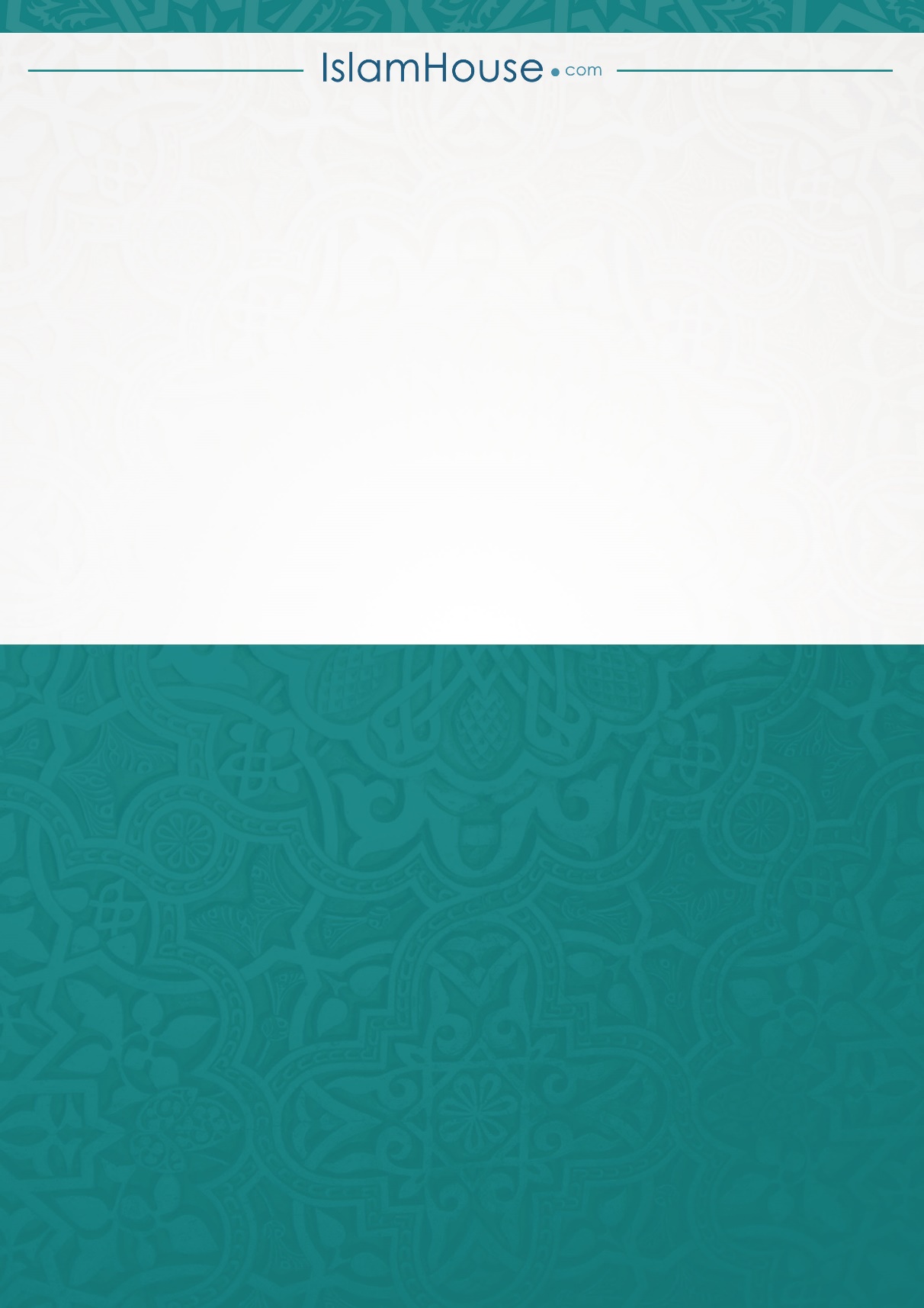 